Kentucky Paint Horse Club 2020 Sponsorship Form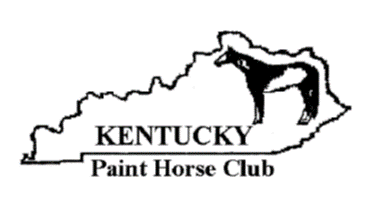 Looking to support a great organization? Here is your chance! KYPHC is a non-profit 501 (c) (5) organization looking for sponsorships for their Paint-O-Rama horse show to be held in Frankfort, KY on April 4-5, 2020 at Lakeside Arena. This show has been recognized as a TOP 20 national American Paint Horse Association show for several years so don’t miss your chance to support this popular event and promote your business. Sponsorship options and benefits:  $25 Bronze Sponsor– recognition in show program/pattern book at show as a sponsor$50 Silver Sponsor– same as $25 as well as you can choose a CLASS on the show list that will be sponsored by you/your organization and announced as such throughout the show as the class sponsor$100 Gold Sponsor- same as $50 as well as call out on our social media page leading up to the event and display of a banner or flyers at the event (business to provide to club prior to event) $250+ Platinum Sponsor- Same as $100 sponsor, except you can choose an entire division to sponsor instead of just a class as well as free booth space at the show grounds if you choose to attend Exhibitor Gift Sponsor- recognition on social media and show program as the sponsor and a free space to promote your organization if you choose to attend show. Please contact Ashley to discuss options.Other- If you would be interested in sponsoring the show by donating products or services to our weekend awards, please contact sponsorship coordinator, Ashley Donaldson at kcdanceone@yahoo.com or 802-558-1478 to discuss options. Please fill out the information below and send this along with your donation. Individual/Business Name:Address: Contact name:Phone: Email: Website: Contribution amount:Requested class to sponsor ($50-$249 donation):Requested division to sponsor ($250 or over):Make checks payable to Kentucky Paint Horse Club and mail check, business card (if applicable), and above information to: Kentucky Paint Horse Club- Attn: Sponsorships 1386 Glenns Creek RoadFrankfort, KY 40601Questions? Contact Ashley Donaldson by email at kcdanceone@yahoo.com or by phone at 802-558-1478